                Porcja ćwiczeń logopedycznych.                    „Gimnastyka buzi i języka”. Wspólne zabawy logopedyczne usprawniają pracę narządów mowy. Warto się czasami powygłupiać, naśladując wspólnie proponowane ćwiczenia. Ciekawe, kto wykona je poprawnie: rodzice czy dzieci? Oceńcie sami. 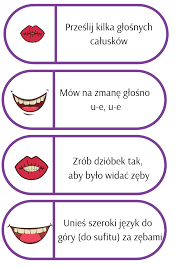 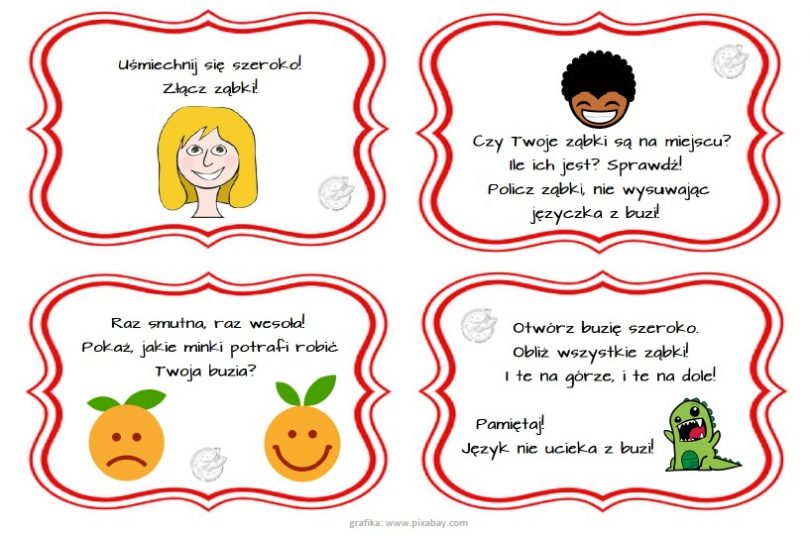 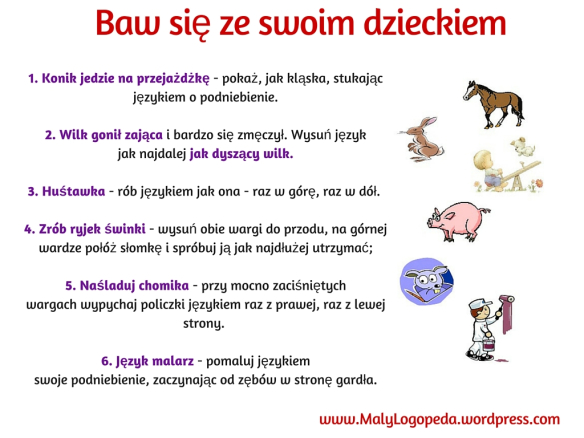 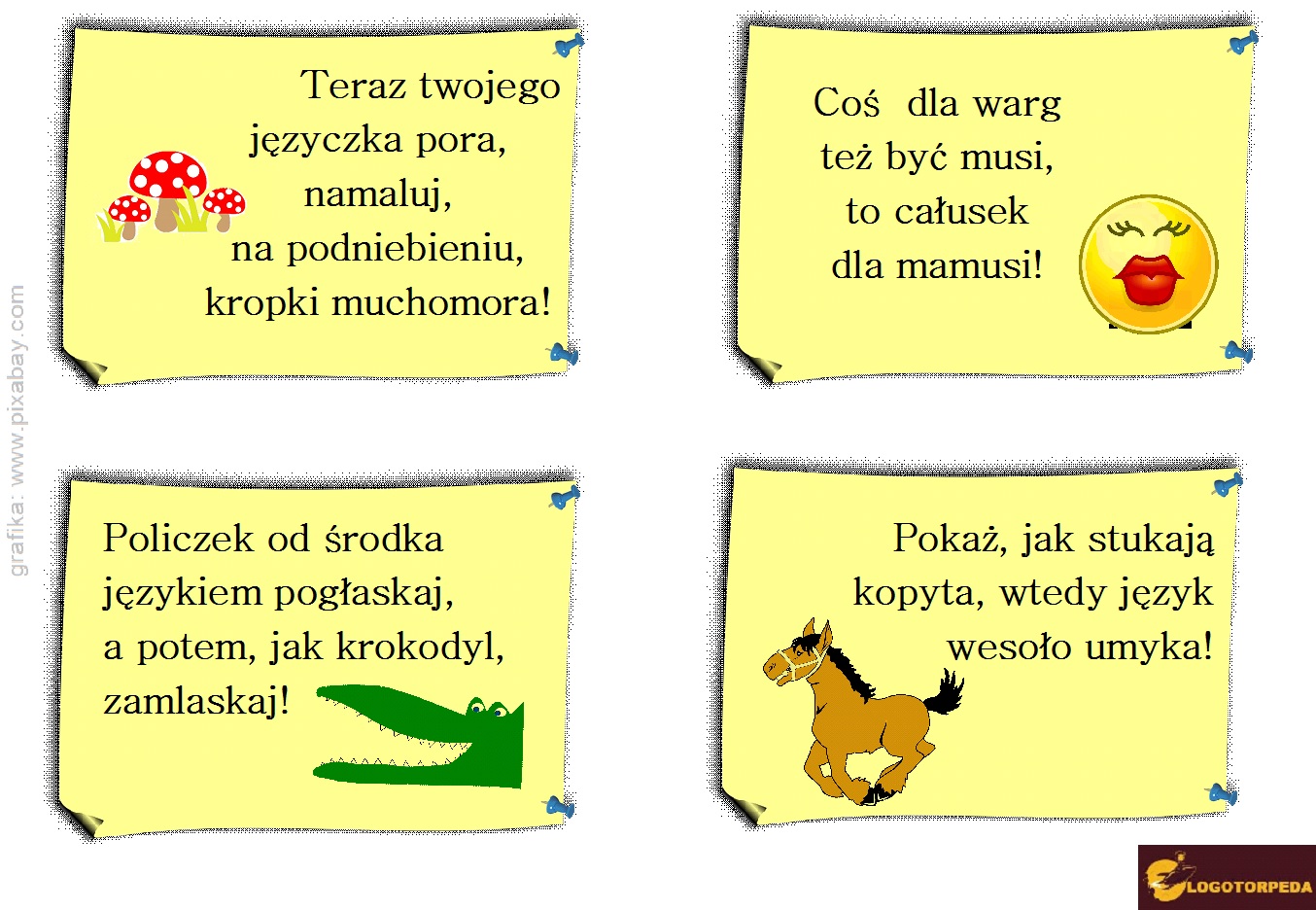 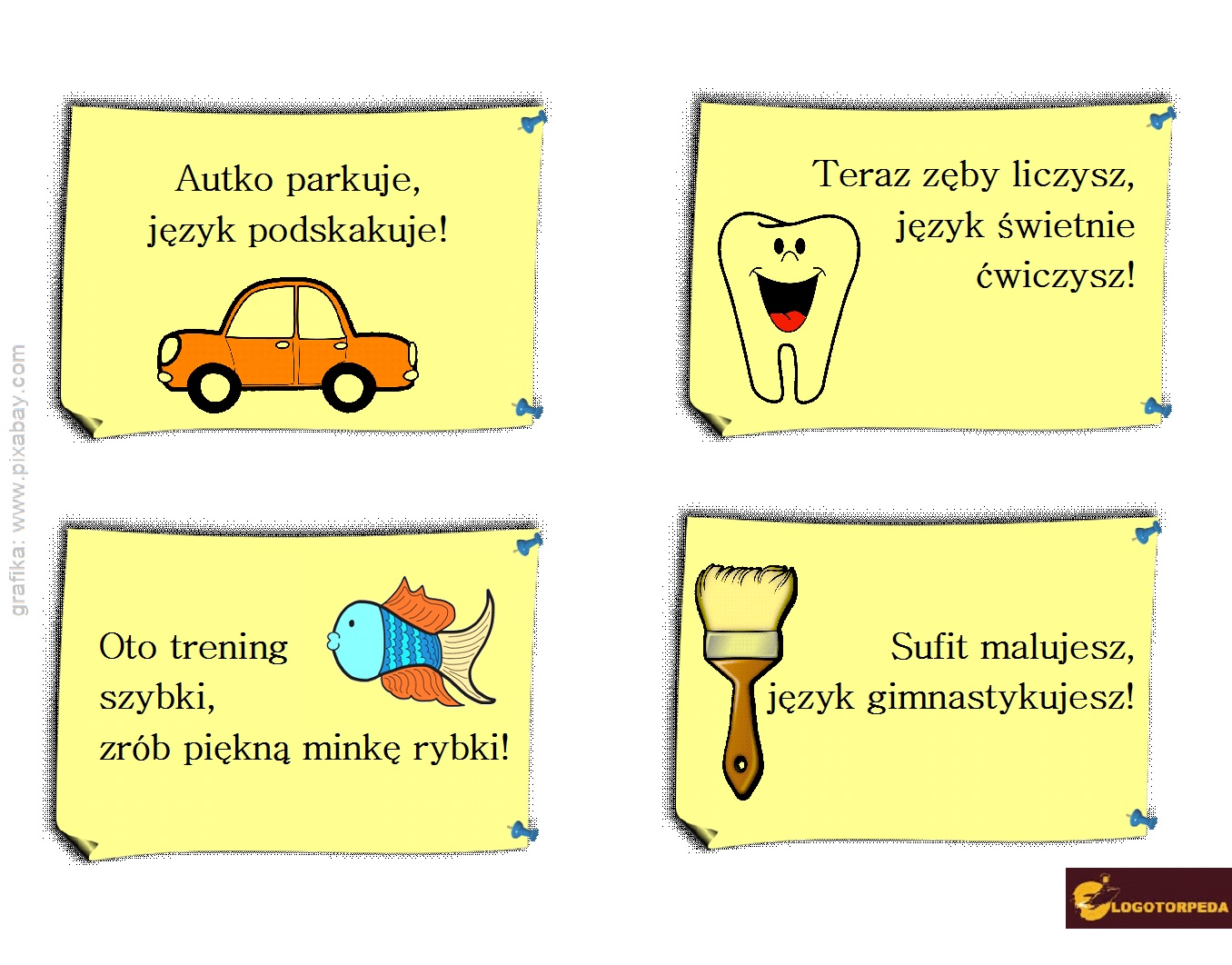 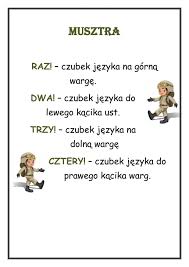 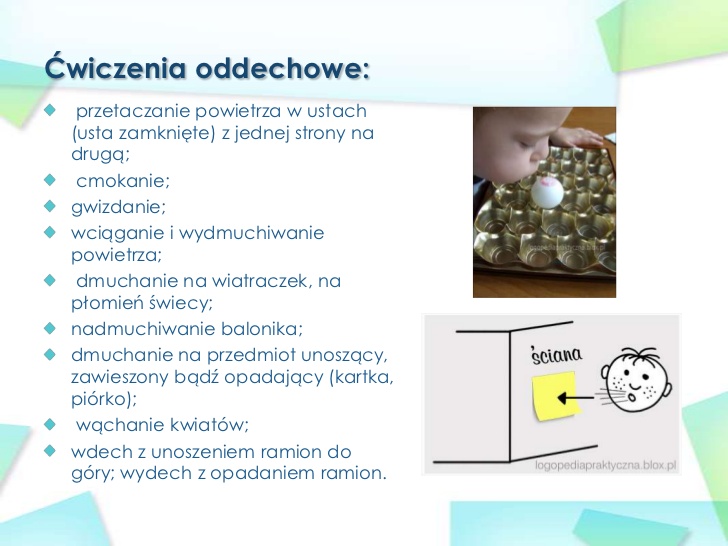 